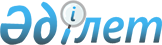 Павлодар қалалық мәслихатының 2018 жылғы 29 маусымдағы "Павлодар қаласының ауылдар, Ленин кенті және Кенжекөл ауылдық округінің жергілікті қоғамдастық жиналысының Регламентін бекіту туралы" № 285/37 шешіміне өзгеріс енгізу туралыПавлодар облысы Павлодар қалалық мәслихатының 2023 жылғы 4 шілдедегі № 40/4 шешімі
      Павлодар қалалық мәслихаты ШЕШТІ:
      1. Павлодар қалалық мәслихатының 2018 жылғы 29 маусымдағы № 285/37 "Павлодар қаласының ауылдар, Ленин кенті және Кенжекөл ауылдық округінің жергілікті қоғамдастық жиналысының Регламентін бекіту туралы" (Нормативтік құқықтық актілерді мемлекеттік тіркеу тізілімінде № 6021 болып тіркелген) шешіміне мынадай өзгеріс енгізілсін:
      Регламенттің 4-тармағындағы:
      оныншы абзац алып тасталсын.
      2. Осы шешім алғашқы ресми жарияланған күнінен кейін күнтізбелік он күн өткен соң қолданысқа енгізіледі.
					© 2012. Қазақстан Республикасы Әділет министрлігінің «Қазақстан Республикасының Заңнама және құқықтық ақпарат институты» ШЖҚ РМК
				
      Павлодар қалалық мәслихатының хатшысы 

Қ. Кожин
